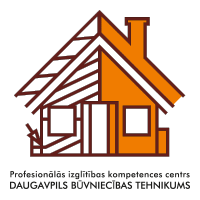 Konference „Metālapstrādes nozares tendences un izaicinājumi profesionālajā izglītībā”Norises vieta:  PIKC „Daugavpils Būvniecības tehnikums”Jātnieku iela 87, Daugavpils2017.gada 28.februārīDalībnieku reģistrācijaNr.p.k.Izglītības iestādes/uzņēmuma nosaukumsVārds, uzvārds, amatse-pastsTelefons 